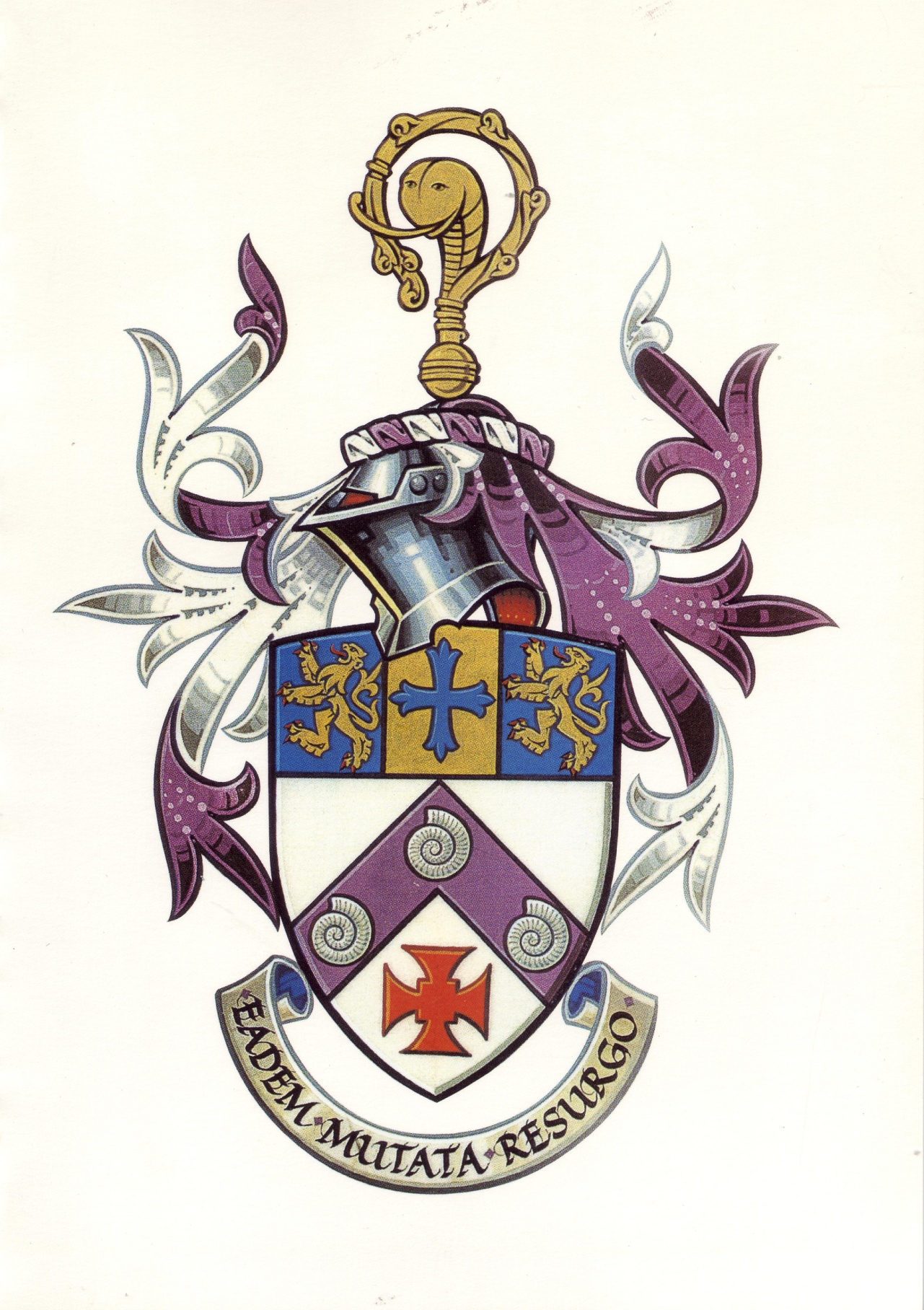 The Gerald Collier Schoolteacher ScholarshipThe Gerald Collier Memorial FundThe Gerald Collier Schoolteacher Scholarship was established in 1999 by former students of the College of the Venerable Bede in memory of Gerald Collier who was Principal of the College from 1958 to 1975. Bede was a Constituent College of the University and students could read for the full range of degrees, but it was primarily a Teacher Training College. Gerald Collier was very much an innovator in education and was an advocate of the use of technology. In his role as Principal, he was ably and enthusiastically supported by his wife, Gwen. With the re-launch of the fund in 2011-12, it was decided that monies would be used to support students on postgraduate degrees in the School of Education, which is mainly based in part of the former Bede College.Applicants for an award should be applying for or have received an offer of a place on one of the School of Education’s Masters or Doctoral programmes, part-time or full-time. An award will be for £1,500. There may be more than one award made annually; equally the Committee may decide to make no award. A Gerald Collier Doctoral Scholar may apply for additional discretionary funding for their final year. When considering such an application, the Committee will look at the candidate's contribution to College in the previous years.In deciding on the award, the Committee, advised by a member of staff from the School of Education, will have the following criteria in mind:The applicant should be an experienced teacher in 4-18 education: the primary phase, the secondary phase or the post-16 phase, including Sixth Form and FE Colleges. There will be a preference for someone from the maintained sector.The Committee will be looking for someone outstanding, who has already made a contribution to their school or college, above the daily routine of teaching.There will be an expectation that the applicant will be returning to ‘the classroom’, at least for some of the time!/continued2Preference may be given to former students of the College of St Hild and St Bede or graduates of one of the other Durham Colleges, but graduates from any other university are welcome to apply.Applicants will be expected to have expressed a preference to become members of the College of St Hild and St Bede. The College is one of the largest of the Durham Colleges, with approximately 1,000 undergraduate members. It offers a wide range of facilities and there is a high participation rate in sport, music, drama, and other activities. There are also approximately 300 postgraduate members in College, some 50 of whom live in. Many students join the SRC (Student Representative Council), which combines what in other colleges would be the Junior and Middle Common Rooms. Further information can be found on the College's website: https://www.dur.ac.uk/hild-bede/.Successful applicant(s) will be expected to meet a few, quite simple, obligations:In consultation with the Principal, they will arrange to support or advise undergraduates thinking of applying for a PGCE course or PGCE students applying for their first school post. This could, for example, take the form of a seminar or an advice session.They will speak about their research at the SCR Postgraduate Symposium held in the year of their award.On completion of their Scholarship, they will be invited to write a short piece to appear in one of the College's publications. They will be asked to attend the Alumni College Day Reunion held in the September following their award.If you have any questions about the above, please contact the Principal’s Secretary, Mrs Julie Blake on 0191 33 48531 or via email: (julie.blake@durham.ac.uk).In addition to the forms required by the School of Education, candidates should complete the following application form and submit it via email to Mrs Julie Blake (julie.blake@durham.ac.uk). The application form and accompanying letter should arrive in College no later than 30 June in the year of application to the School of Education. The committee may invite shortlisted applicants to an informal interview at a mutually convenient time or request that they participate in such an interview via Skype. It is anticipated that the Awards Committee will make a decision by mid-August. Thank you for your interest in both the postgraduate programmes offered by the School of Education and this Scholarship.Application for financial support from the Gerald Collier Memorial Fund at the College of St Hild and St BedeApplicants should be applying or be in receipt of an offer to study for a post-graduate degree in the School of Education at Durham University.PERSONAL INFORMATIONSurname: 					           First name: Email address: 					Phone no. Postal address_________________________________________________________________________Higher Education_________________________________________________________________________Teaching Career, including institutions and responsibilities_________________________________________________________________________Other Interests_________________________________________________________________________Details of Durham postgraduate course applied for, including the date on which you applied/continued2Have you expressed a preference for the College of St Hild and St Bede? 	yes/no_________________________________________________________________________Please give details of any other grant or fund support applied for or received_________________________________________________________________________Please include here any information you feel might be useful to the committee in making its decisionREFEREE: name, position and contact details including email addressSigned								Date  